 (Фамилия Имя Отчество)ОСНОВНАЯ ИНФОРМАЦИЯ: ОБРАЗОВАНИЕ: ДОПОЛНИТЕЛЬНОЕ ОБРАЗОВАНИЕ: Дата рождения:01.01.2002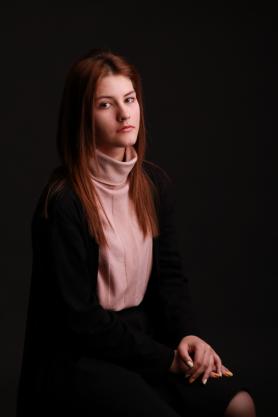 Семейное положение:Не замужемМесто жительства:   г. ХабаровскТелефон:8(914)403-03-64E-mail:   sonetformalis371@mail.ruЦЕЛЬ:Соискание должности фотографПериод 
обученияНаименование   образовательного 
учрежденияСпециальность/профессия2018-н.вр.Краевое государственное автономное  профессиональное образовательное учреждение «Хабаровский технологический колледж»Техника и искусство фотографииНазвание пройденного курсаНазвание организации, проводившей курсыГод окончанияКГАПОУ «Хабаровский технологический колледж»2019Опыт работы,Практика:2021г ноябрь МБДОУ с.Заозёрное репортажная съёмка, портретная съёмка, рекламная съёмка.2021г июнь КГБУ «Хабаровский специальный дом ветеранов №1 интерьерная съёмка, репортажная съёмка, портретная съёмка.2020г. декабрь МБДОУ с.Заозёрное репортажная съёмка.Данные о курсовых и дипломных работах:МДК.01.01 Курсовая работа на тему «Анималистика в дружеском шарже»Цель КР: МДК.02.02 Курсовая на тему бизнес-планирование проект «Фото-фонд»Цель КР:МДК.03.01 Курсовая работа на тему «Рекламный буклет компании «Фармация»»Цель КР:Выпускная квалификационная работа на тему «Архитектурный фотографический этюд» Профессиональные навыки:Имею навык:-осуществлять поиск информации;-выполнять фотосъёмку индивидуальных и групповых портретов с классическими схемами светового и композиционного решения;-выполнение работ ретушера;- выполнять ретушь и коррекцию методами компьютерных технологий;-выполнять фотосъёмку индивидуальных и групповых портретов на выезд, в том числе на фоне памятных мест; Дополнительные навыки:Владею Word, Exsell, Publisher, Photoshop, Lightroom. Личные качества:Ответственность, пунктуальность, коммуникабельность, отзывчивость, стрессоустойчивость, хорошее обучаемость, трудолюбие, энергичность, внимательность, дисциплинированность, исполнительность.На размещение в банке данных резюме выпускников на сайте колледжа моей персональной информации и фото СОГЛАСЕН(-НА) На размещение в банке данных резюме выпускников на сайте колледжа моей персональной информации и фото СОГЛАСЕН(-НА) 